T.C.AKDENİZ ÜNİVERSİTESİ KUMLUCA SAĞLIK BİLİMLERİ FAKÜLTESİ HEMŞİRELİK BÖLÜMÜ2021-2022 EĞİTİM ÖĞRETİM YILI BAHAR DÖNEMİ HEMŞİRELİK ESASLARI II DERS PROGRAMIDERSİN ADI. Hemşirelik Esasları IIDERSİN TANIMI. Hemşirelik Esasları dersi, hemşireliğin özünü ve temel öğelerini oluşturan; kavram, kuram, ilke ve yöntemlere odaklanarak hemşirelik eğitimine yeni başlayan öğrencilere eleştirel düşünme, etik ve değerler gibi kuramsal kavramları kazandırmanın yanı sıra günlük yaşam aktiviteleri ve temel insan gereksinimlerinin kanıta dayalı bilimsel nitelikte; bütüncül, insancıl bir yaklaşımla karşılanmasını hedefleyen bir derstir. Bu ders Hemşirelik Esasları I dersinin devamı niteliğindedir.DERSİN HEDEFLERİ. Öğrencinin;Sağlığın korunması, sürdürülmesi ve geliştirilmesinin öncelikli olduğunu anlar ve gerekli bilgi ve beceriyi kazanır ve günlük yaşamında kullanır.Bireyi kendine özgü varlığı içinde bütüncül olarak ele alabilmesi, sağlıklı/hasta birey merkezli çalışmanın önemini kavrar.Hasta bakımı ile ilgili temel kavram, ilke ve yöntemleri anlayarak bakımda hemşirelik sürecini kullanır.Hemşirelik hizmetlerinin biyolojik, sosyal ve davranış bilimlerine dayalı olarak sunulmasının gerekçesini kavrar.Hemşireliğin teori ve uygulamalarının öğrenilmesinde düşünsel, kişilerarası iletişim becerisi ve psiko-motor becerileri kullanarak hemşirelik aktivitelerini yerine getirmede analitik düşünme yetisi kazanır.Mesleki uygulamalarda araç ve gereçlerin kullanımını kavrar.Bireylere sağlıklarını sürdürebilmeleri ve geliştirebilmeleri için öğretim yapabilme yeteneği kazanır.Hasta ve sağlık ekibi üyeleriyle iletişimi en üst düzeyde tutma ve sürdürme becerisi kazanır.DERSİN PROGRAMDAKİ YERİ VE SÜRESİ. Hemşirelik Esasları II Dersi; I. sınıf Bahar yarıyılında yer  alan, teorik, laboratuvar ve klinik uygulama ile toplam 240 saatten oluşan, 10 kredi ve 12 AKTS sağlayan bir derstir.DERSİN DEĞERLENDİRİLMESİ VE DEVAM ZORUNLULUĞU.  Dersin değerlendirilmesi Akdeniz Üniversite Önlisans- Lisans Eğitim Öğretim ve Sınav Yönetmeliğinde ve Akdeniz Üniversitesi Sınav ve Başarı Değerlendirme Yönergesinde yer alan esaslara göre yapılır. Ayrıca dersin değerlendirilmesinde Akdeniz Üniversitesi Kumluca Sağlık Bilimleri Fakültesi Birim İçi / Dışı Uygulama İlkeleri uygulanır.Akdeniz Üniversitesi Sınav ve Başarı Değerlendirme Yönergesine göre; yarıyıl içi, yarıyıl sonu sınavlarından oluşur. DERSİN SUNUMUNDA KULLANILAN YÖNTEMLER. Dersin yürütülmesinde anlatım, tartışma, demostrasyon, rol-play, beyin fırtınası gibi interaktif yöntemler kullanılmaktadır.DERSİN YÜRÜTÜLMESİ. Dersin teorik ve laboratuar bölümünün yürütülmesi konunun özelliğine göre sınıf içinde, beceri laboratuvarında maket üzerinde uygulama yaparak ya da öğrencilerin model olarak kullanılmasıyla sürdürülür. Bu uygulamalar sırasında uygulama kitabında yer alan kontrol listeleri kullanılır. Dersin öğretiminde öğrenciyle birebir öğretim yapmak ve hastaya zarar vermemek temel hedeftir.2021-2022 EĞİTİM ÖĞRETİM YILI BAHAR DÖNEMİ  EĞİTİM-ÖĞRETİMİN YÜRÜTÜLMESİNE İLİŞKİN İLKELER: Teorik dersler yüz yüze gerçekleşir. Eğitim, ters-yüz edilmiş öğrenme modeline göre yürütülecek olup, öğrencilerin derslere hazırlıklı gelmeleri, öncesinde ve sonrasında önerilen etkinliklere katılımları beklenmektedir. Öğrenciler görselde yer alan kitabı edinmekle yükümlüdür (Aştı Atabek T, Karadağ A,  “Hemşirelik Esasları I-II”2, Akademi Basın ve Yayıncılık, 2. Baskı, 2019).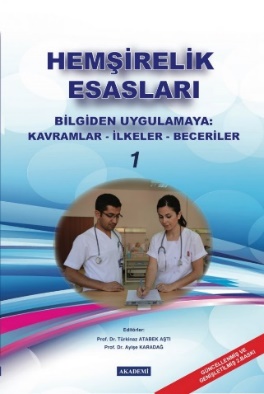 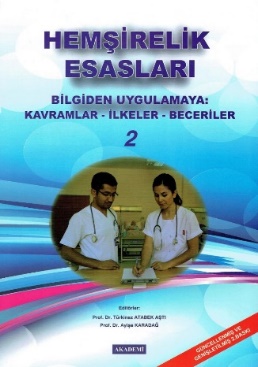 Laboratuvar uygulamaları için belirlenen  “Hemşirelikte Uygulama Becerileri” adlı kitap (web tabanlı eğitim videolarını içerir) ışığında, öğrencileri gruplara ayırarak her grupta bir öğretim elemanı ile birlikte beceriler öğrencilere uygulatarak yürütülür.Laboratuvar Uygulama Dersi için öğrenciler görselde yer alan kitabı edinmekle yükümlüdür (Öğr. Gör. Dr. Gözde ÖZARAS ÖZ (2021) . “Hemşirelikte Uygulama Becerileri”, Vize Yayıncılık, 2. Baskı, 2021).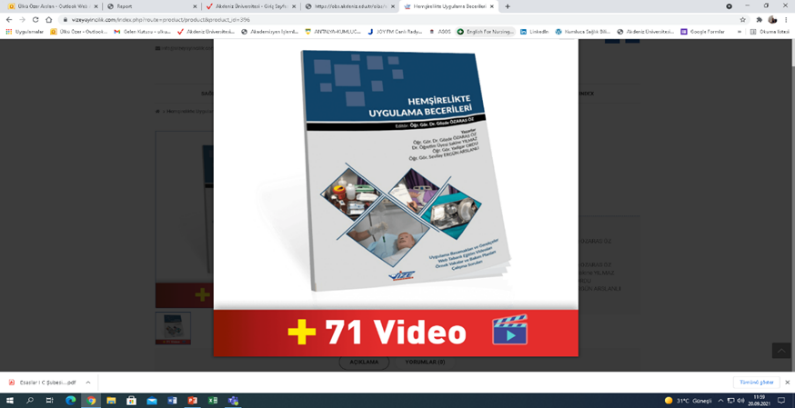 Ayrıca bundan sonraki tüm klinik uygulamalarda kullanacağı “Hemşirelik Tanıları El Kitabı (NANDA)”  nı elde etmekle yükümlüdür.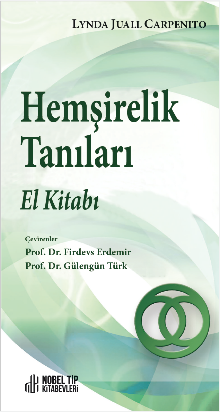 DERSİN SORUMLULARI: Öğr. Gör. Ülkü ÖZERAr. Gör. Ayşe Gül AYDIN Öğr. Gör.  Yelda KUBLAYKAYNAKLAR:Aştı Atabek T, Karadağ A (2019). “Hemşirelik Esasları I-II”2, Akademi Basın ve Yayıncılık, 2. Baskı, 2019.ÖZARAS ÖZ (2021) . “Hemşirelikte Uygulama Becerileri”, Vize Yayıncılık, 2. Baskı, 2021.Akça Ay F.(2011)”Sağlık Uygulamalarında Temel Kavramlar ve Beceriler”. In Akça Ay F. (eds) Mesleki Temel Kavramlar.3. Baskı, İstanbul Medikal Yayıncılık, İstanbul; p:2-21.Karabağ Aydın A.(2011) “Klinik Uygulama Becerileri ve Yöntemleri”. In Atabek Aştı T, Karadağ A (eds) Hijyen. 1. Baskı, Nobel Kitabevi, Adana; p: 375-487.Lobo J.B., (1995):”Nursing Theories The Base For Professional Nursing 	Practice”. In Lobo L.M.(eds) Florance Nightingale, Fourth Edition, 	Appleton&Lange Norwalk, Connecticut;p:34-47Nightingale F.(1981) Notes on Nursing. Edward Stern&Company, Inc., Philadelphia Pennsylvania; p:8-14Değerlendirme Aracı/YöntemYüzdesiAra Sınav / (Yüz yüze)% 20Dönem Sonu Sınavı (Final Sınavı) / (Yüz yüze)% 40Uygulama NotuUygulama Sınavı (uygulamalı-bireysel)Laboratuvar Değerlendirme Formu  ( Öğretim Elemanı Tarafından değerlendirilir.) Klinik Değerlendirme Formu( Öğretim Elemanı Tarafından değerlendirilir.) Öğrenci Sunumları% 40 TARİHSAATDersSaatiKONUÖĞRETİM ELEMANI1. HAFTA1. HAFTA1. HAFTA1. HAFTA1. HAFTA15.02.2022Salı08.30-09.201DERSİN SUNUMUDersin amacı, hedef, içerik ve yöntemin incelenmesiÖdev ve değerlendirme sistemiBeklentilerin paylaşılmasıGrup15.02.2022Salı09.30-12.203TEORİK: PARENTERAL İLAÇ UYGULAMALARI Deri içi (intradermal) ilaç uygulamalarıDeri altı (subcutan) ilaç uygulamalarıDamar içi (intravenöz) ilaç uygulamalarıIntravenöz (IV) enjeksiyon için kullanılan venlerin seçimiIV enjeksiyon malzemelerinin seçimiIV ilaç uygulama tekniğiÖğr. Gör. Ü. ÖZER15.02.2022Salı13.30-17.204LABORATUVAR (PARENTERAL İLAÇ UYGULAMALARI-Beceri Videolarının İzletilmesi)Grup16.02.2022Çarşamba 08.30-17.208UYGULAMA (ID-SC-KAN ALMA)Grup2. HAFTA2. HAFTA2. HAFTA2. HAFTA2. HAFTA22.02.2022Salı 08.30-12.204TEORİK: IV SIVI TEDAVİSİIV sıvılar ve özellikleriIV infüzyon malzemelerinin hazırlanması ve istemin uygulanmasıIV infüzyon hızının hesaplanması, sıvı izlemIV infüzyon komplikasyonlarıHastanın gözlenmesi ve kayıtKAN TRANSFÜZYONU•	Kan grupları•	Rh faktörü•	Donör seçimi•	Kan transfüzyonu malzemeleri•	Kan transfüzyonunun yapılması ve gözlemiKan transfüzyonu komplikasyonları ve hemşirelik bakımıÖğr. Gör. Ü. ÖZER22.02.2022Salı 13.30-17.204LABORATUVAR (IV SIVI TEDAVİSİ-Beceri Videolarının İzletilmesi ve Tartışılması, IV Sıvı Tedavisinde dakika damla sayısı hesaplamalarının yapılması)Grup23.02.2022Çarşamba08.30-17.208UYGULAMA (IV SIVI TEDAVİSİ ve  IV Sıvı Tedavisinde dakika damla sayısı hesaplamalarının yapılması)Grup3. HAFTA3. HAFTA3. HAFTA3. HAFTA3. HAFTA01.03.2022Salı08.30-12.204TEORİK: IM İLAÇ UYGULAMALARIIM enjeksiyon bölgeleriIM enjeksiyon için uygun enjektör ve iğne seçimiIM enjeksiyon tekniğiZ tekniği ile IM uygulamasıÖğr. Gör. Ü. ÖZER01.03.2022Salı13.30-17.204LABORATUVAR (IM İLAÇ UYGULAMALARI -Beceri Videolarının İzletilmesi ve Tartışılması)Grup02.03.2022Çarşamba08.30-12.20 4UYGULAMA (IM İLAÇ UYGULAMALARI)Grup02.03.2022Çarşamba13.30-17.204UYGULAMA (IM İLAÇ UYGULAMALARI-,,Grup4. HAFTA4. HAFTA4. HAFTA4. HAFTA4. HAFTA08.03.2022Salı08.30-12.204TEORİK: HEMŞİRELİK SÜRECİÖğr. Gör. Ü. ÖZER08.03.2022Salı13.30-17.204LABORATUVAR  (VERİ TOPLAMA FORMLARININ İNCELENMESİ)Grup09.03.2022Çarşamba08.30-12.204UYGULAMA ÖRNEK VAKA ÜZERİNDE HEMŞİRELİK SÜRECİNİN İNCELENMESİGrup09.03.2022Çarşamba13.30-17.204UYGULAMA  (IM İLAÇ UYGULAMALARI-Öğrencilerin Hazırladığı Beceri Videolarının İzlenmesi)Grup5. HAFTA5. HAFTA5. HAFTA5. HAFTA5. HAFTA15.03.2022Salı 08.30-10.204TEORİK: SOLUNUM SİSTEMİ•	Solunum sisteminin yapı ve işlevleri•	Normal solunum sürdürülmesinde ana ilkeler ve hemşirelik işlevleri•	Solunumu etkileyen etmenler•	Solunum sıkıntısı çeken, sekresyonu olan hastaya yapılacak uygulamalar•	Uygun pozisyon verme•	Derin soluk alma ve öksürme egzersizleri	•	Aspirasyon•	Buhar verme•	O2 tedavisi ve hemşirenin sorumlulukları. kanül, kateter, maske ve çadır yöntemleri•	Yeterli hidrasyonun sağlanması•	Postural drenaj•Balgam örneği almaÖğr. Gör. Ü. ÖZER15.03.2022Salı 13.30-17.204LABORATUVARSOLUNUM SİSTEMİ UYGULAMALARIGrup16.03.2022Çarşamba08.30-12.204UYGULAMA (SOLUNUM SİSTEMİ-VAKA ANALİZİ)Grup16.03.2022Çarşamba13.30-17.204UYGULAMA (SOLUNUM SİSTEMİ-VAKA ANALİZİ)Grup6. HAFTA6. HAFTA6. HAFTA6. HAFTA6. HAFTA22.03.2022Salı08.30-12.204TEORİK: SİNDİRİM SİSTEMİ-BeslenmeSindirim sisteminin yapı ve işlevleriSindirim sistemi ile ilgili problemlerBeslenme bozukluklarıObesite, iştahsızlık, bulantı, kusmaKendi yiyemeyen hastanın beslenmesiOral yolla beslenmeEnteral beslenmeTotal parenteral beslenmeGavaj ve gastrostomi ile beslenmeN/G tüp takılmasıÖğr. Gör. Ü. ÖZER22.03.2022Salı13.30-17.204LABORATUVAR(SİNDİRİM SİSTEMİ) Beslenme Uygulamaları ve Beceri Videolarının İzletilmesi ve Tartışılması)Grup23.03.2022Çarşamba08.30-12.204UYGULAMA (SİNDİRİM SİSTEMİ-Beslenme VAKA ANALİZİGrup23.03.2022Çarşamba13.30-17.204UYGULAMA (SİNDİRİM SİSTEMİ-Beslenme VAKA ANALİZİ-TPN)Grup7. HAFTA7. HAFTA7. HAFTA7. HAFTA7. HAFTA29.03.2022Salı08.30-10.204TEORİK: SİNDİRİM SİSTEMİ-BoşaltımNormal dışkı ve dışkılamaPatolojik dışkıKonstipasyonDışkı tıkacıDiyareFekal inkontinansAbdominal distansiyonİntestinal boşaltımla ilgili özel uygulamalarLavman uygulamasıRektal tüp uygulamasıSürgü vermeÖğr. Gör. Ü. ÖZER29.03.2022Salı13.30-17.204LABORATUVAR SİNDİRİM SİSTEMİ boşaltım uygulamalarıGrup30.03.2022Çarşamba08.30-12.204TEORİK: ÜRİNER SİSTEMÜriner sistemle ilgili tetkiklerNormal idrar ve özellikleri24 saatlik idrar toplamaSteril idrar örneği almaÜriner sistemle ilgili tetkiklerNormal idrar ve özellikleri24 saatlik idrar toplamaSteril idrar örneği almaÖğr. Gör. Ü. ÖZER30.03.2022Çarşamba13.30-17.204LABORATUVAR ÜRİNER SİSTEM UYGULAMALARIGrup8. HAFTA8. HAFTA8. HAFTA8. HAFTA8. HAFTA05.04.2022Salı08.30-12.204UYGULAMAALDIĞI ÇIKARDIĞI TAKİBİHastanın aldığı çıkardığı izlem takibi ve izlenmesi Steril idrar örneği almaAÇT HESAPLAMASI ÖRNEKLERİGrup05.04.2022Salı13.30-17.204UYGULAMA (SİNDİRİM SİSTEMİ VE ÜRİNER SİSTEM -VAKA ANALİZİ)Grup06.04.2022Çarşamba08.30-12.204TEORİK: HEMŞİRELİKTE FİZİK MUAYENE YÖNTEMLERİFizik muayene yöntemleriOskültasyon, palpasyon, inspeksiyon, perküsyon yöntemleriBireyin fizik muayeneye hazırlanmasıÖğr. Gör. Ü. ÖZER06.04.2022Çarşamba13.30-17.204LABORATUVAR HEMŞİRELİKTE FİZİK MUAYENE YÖNTEMLERİ UYGULAMALARIGrupHAFTA ARA SINAVHAFTA ARA SINAVHAFTA ARA SINAVHAFTA ARA SINAVHAFTA ARA SINAV10. HAFTA10. HAFTA10. HAFTA10. HAFTA10. HAFTA12.04.2022Salı08.30-12.204UYGULAMA SINAVIUYGULAMA SINAVI12.04.2022Salı13.30-17.204 UYGULAMA SINAVI UYGULAMA SINAVI13.04.2022Çarşamba08.30-12.204UYGULAMA (Öğrenci Sunumları)Grup13.04.2022Çarşamba13.30-17.204UYGULAMA       (Öğrenci Sunumları)Grup11. HAFTA11. HAFTA11. HAFTA11. HAFTA11. HAFTA19.04.2022Salı08.30-12.204TEORİK: SIVI-ELEKTROLİT DENGESİVücut sıvıları ve dağılımlarıElektrolitler ve elektrolitdengesizlikleriSodyum, potasyum,kalsiyumSıvı-elektrolit dengesini etkileyen faktörlerÖğr. Gör. Ü. ÖZER19.04.2022Salı13.30-17.204LABORATUVAR UYGULAMALARIN GENEL TEKRARI (Hangi uygulamaların olacağı öğrencilerin isteğine göre belirlenecek.)Grup20.04.2022ÇarşambaKLİNİK UYGULAMAKLİNİK UYGULAMAKLİNİK UYGULAMAKLİNİK UYGULAMA12. HAFTA12. HAFTA12. HAFTA12. HAFTA12. HAFTA26.04.2022Salı08.30-12.204TEORİK: YATAĞA BAĞIMLI HASTA BAKIMI- DOKU BÜTÜNLÜĞÜNÜN SÜRDÜRÜLMESİYatak istirahatinin tanımıYatak istirahatinin yararlı etkileriYatak istirahatinin zararlı etkileri Öğr. Gör. Ü. ÖZER26.04.2022Salı08.30-12.204LABORATUVAR  YATAĞA BAĞIMLI HASTANIN VAKA ANALİZİ-uygulamalıGrup27.04.2022ÇarşambaKLİNİK UYGULAMAKLİNİK UYGULAMAKLİNİK UYGULAMAKLİNİK UYGULAMA13. HAFTA13. HAFTA13. HAFTA13. HAFTA13. HAFTA03.05.2022SalıRESMİ TATİLRESMİ TATİLRESMİ TATİLRESMİ TATİL04.05.2022ÇarşambaRESMİ TATİLRESMİ TATİLRESMİ TATİLRESMİ TATİL14. HAFTA14. HAFTA14. HAFTA14. HAFTA14. HAFTA10.05.2022Salı08.30-12.20 4TEORİK: Hemşirelik Uygulamalarında Bakım KavramıÖğr. Gör. Ü. ÖZER10.05.2022Salı13.30-17.204LABORATUVAR        (Öğrenci Sunumları)Grup11.05.2022ÇarşambaKLİNİK UYGULAMAKLİNİK UYGULAMAKLİNİK UYGULAMAKLİNİK UYGULAMA15. HAFTA15. HAFTA15. HAFTA15. HAFTA15. HAFTA17.05.2022Salı08.30-12.204TEORİK: KAYIP-ÖLÜM-YAS SÜRECİSPRİTÜEL BAKIMÖğr. Gör. Ü. ÖZER17.05.2022Salı13.30-17.204LABORATUVAR Laboratuvar- Ders- Uygulama DeğerlendirmesiGrup18.05.2022ÇarşambaKLİNİK UYGULAMAKLİNİK UYGULAMAKLİNİK UYGULAMAKLİNİK UYGULAMAARA SINAVA DAHİL OLAN KONULARFİNAL SINAVINA DAHİL OLAN KONULARUYGULAMA SINAVINA DAHİL OLAN KONULARParenteral İlaç Uygulamaları IV Sıvı Tedavisi Kan TransfüzyonuIM İlaç UygulamalarıHemşirelik SüreciSolunum SistemiSindirim Sistemi-BeslenmeSindirim Sistemi-BoşaltımParenteral İlaç Uygulamaları IV Sıvı Tedavisi Kan TransfüzyonuIM İlaç UygulamalarıHemşirelik SüreciSolunum SistemiSindirim Sistemi-BeslenmeSindirim Sistemi-BoşaltımÜriner SistemAldığı Çıkardığı TakibiHemşirelikte Fizik Muayene YöntemleriKayıp-Ölüm-Yas Süreci, Spritüel BakımYatağa Bağımlı Hasta Bakımı- Doku Bütünlüğünün SürdürülmesiSıvı-Elektrolit DengesiHemşirelik SüreciHemşirelik Uygulamalarında Bakım KavramıParenteral İlaç Uygulamaları IV Sıvı Tedavisi Kan TransfüzyonuIM İlaç UygulamalarıSolunum SistemiSindirim Sistemi-BeslenmeSindirim Sistemi-BoşaltımÜriner SistemAldığı Çıkardığı TakibiHemşirelikte Fizik Muayene YöntemleriYatağa Bağımlı Hasta Bakımı- Doku Bütünlüğünün SürdürülmesiSıvı-Elektrolit DengesiHemşirelik Süreci